บันทึกข้อความ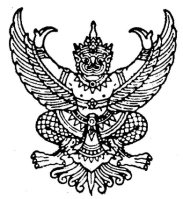 ส่วนราชการ  กลุ่มสาระฯ/งาน............................ฝ่าย..........................................โรงเรียนสุโขทัยวิทยาคม  ที่   	 วันที่    (โปรดระบุ)เรื่อง  ขออนุมัติยืมเงิน............................................(เพื่อจัดกิจกรรมใด).......................................................................เรียน	ผู้อำนวยการโรงเรียนสุโขทัยวิทยาคม	ด้วยกลุ่มสาระฯ/งาน............................ฝ่าย.......................................... มีความประสงค์...................................(ระบุกิจกรรม) ซึ่งเป็นกิจกรรมตามแผนปฏิบัติราชการประจำปีการศึกษา 256..... โครงการ............................................วันที่....................................................................พ.ศ. 256............. ณ ...................................................................................จึงขออนุมัติยืมเงินเป็นจำนวน..........................บาท (.......ระบุจำนวนเงินเป็นตัวอักษร.....) รายละเอียดดังเอกสารแนบ		จึงเรียนมาเพื่อโปรดทราบและพิจารณา(.......................ผู้ยืมเงิน.....................)      		              ตำแหน่ง..........................๑. ความเห็นหัวหน้าฝ่ายการเงินฯ				๒. ความเห็นรองผู้อำนวยการฝ่ายการเงินฯ...........................................................................		..............................................................................................................................................................		...................................................................................	ลงชื่อ...................................................			      ลงชื่อ...................................................	        (นางวันเพ็ญ  ยิ้มประดิษฐ์)					     (นางอฑิภา วรากรเจริญ)๓. คำสั่งผู้อำนวยการ		 อนุมัติ	 ไม่อนุมัติ					ลงชื่อ....................................................					         (นายไพบูลย์  พวงเงิน)					 ผู้อำนวยการโรงเรียนสุโขทัยวิทยาคมแบบประมาณการยืมเงิน	ข้าพเจ้า....................................................... ตำแหน่ง.........................................สังกัดโรงเรียนสุโขทัยวิทยาคม สำนักงานเขตพื้นที่การศึกษามัธยมศึกษาสุโขทัย จังหวัดสุโขทัย มีความประสงค์ขอยืมเงินจากโรงเรียนสุโขทัยวิทยาคม หมวดรายจ่าย..............เว้นไว้ไม่ต้องเติม................เพื่อเป็นค่าใช้จ่ายในการ.......................................................................................................................................................วันที่.................................... ณ ..................................................... ดังรายละเอียดต่อไปนี้** แก้หัวตารางให้สอดคล้องกับรายการที่ประมาณการด้วยค่ะ****					(ลงชื่อ).....................................................................ผู้ประมาณการ                                                                (..................................................................)                                                     วันที่                  เดือน                             พ.ศ.          .            สัญญาการยืมเงินยื่นต่อ  ผู้อำนวยการโรงเรียนสุโขทัยวิทยาคม       สัญญาการยืมเงินยื่นต่อ  ผู้อำนวยการโรงเรียนสุโขทัยวิทยาคม       สัญญาการยืมเงินยื่นต่อ  ผู้อำนวยการโรงเรียนสุโขทัยวิทยาคม       สัญญาการยืมเงินยื่นต่อ  ผู้อำนวยการโรงเรียนสุโขทัยวิทยาคม       สัญญาการยืมเงินยื่นต่อ  ผู้อำนวยการโรงเรียนสุโขทัยวิทยาคม       สัญญาการยืมเงินยื่นต่อ  ผู้อำนวยการโรงเรียนสุโขทัยวิทยาคม       สัญญาการยืมเงินยื่นต่อ  ผู้อำนวยการโรงเรียนสุโขทัยวิทยาคม       สัญญาการยืมเงินยื่นต่อ  ผู้อำนวยการโรงเรียนสุโขทัยวิทยาคม เลขที่..............…..………..……เลขที่..............…..………..……เลขที่..............…..………..……เลขที่..............…..………..……      สัญญาการยืมเงินยื่นต่อ  ผู้อำนวยการโรงเรียนสุโขทัยวิทยาคม       สัญญาการยืมเงินยื่นต่อ  ผู้อำนวยการโรงเรียนสุโขทัยวิทยาคม       สัญญาการยืมเงินยื่นต่อ  ผู้อำนวยการโรงเรียนสุโขทัยวิทยาคม       สัญญาการยืมเงินยื่นต่อ  ผู้อำนวยการโรงเรียนสุโขทัยวิทยาคม       สัญญาการยืมเงินยื่นต่อ  ผู้อำนวยการโรงเรียนสุโขทัยวิทยาคม       สัญญาการยืมเงินยื่นต่อ  ผู้อำนวยการโรงเรียนสุโขทัยวิทยาคม       สัญญาการยืมเงินยื่นต่อ  ผู้อำนวยการโรงเรียนสุโขทัยวิทยาคม       สัญญาการยืมเงินยื่นต่อ  ผู้อำนวยการโรงเรียนสุโขทัยวิทยาคม วันครบกำหนด……………..…………………..……วันครบกำหนด……………..…………………..……วันครบกำหนด……………..…………………..……วันครบกำหนด……………..…………………..……            ข้าพเจ้า............................................................ ตำแหน่ง..........................................................สังกัดโรงเรียนสุโขทัยวิทยาคม สำนักงานเขตพื้นที่การศึกษามัธยมศึกษาสุโขทัย จังหวัดสุโขทัย มีความประสงค์ขอยืมเงินจาก โรงเรียนสุโขทัยวิทยาคม หมวดรายจ่าย.............................เว้นไว้ไม่ต้องเติม............................................เพื่อเป็นค่าใช้จ่ายในการ..........................................................................
วันที่.....................................................ณ ................................................................................................ดังรายละเอียดต่อไปนี้            ข้าพเจ้า............................................................ ตำแหน่ง..........................................................สังกัดโรงเรียนสุโขทัยวิทยาคม สำนักงานเขตพื้นที่การศึกษามัธยมศึกษาสุโขทัย จังหวัดสุโขทัย มีความประสงค์ขอยืมเงินจาก โรงเรียนสุโขทัยวิทยาคม หมวดรายจ่าย.............................เว้นไว้ไม่ต้องเติม............................................เพื่อเป็นค่าใช้จ่ายในการ..........................................................................
วันที่.....................................................ณ ................................................................................................ดังรายละเอียดต่อไปนี้            ข้าพเจ้า............................................................ ตำแหน่ง..........................................................สังกัดโรงเรียนสุโขทัยวิทยาคม สำนักงานเขตพื้นที่การศึกษามัธยมศึกษาสุโขทัย จังหวัดสุโขทัย มีความประสงค์ขอยืมเงินจาก โรงเรียนสุโขทัยวิทยาคม หมวดรายจ่าย.............................เว้นไว้ไม่ต้องเติม............................................เพื่อเป็นค่าใช้จ่ายในการ..........................................................................
วันที่.....................................................ณ ................................................................................................ดังรายละเอียดต่อไปนี้            ข้าพเจ้า............................................................ ตำแหน่ง..........................................................สังกัดโรงเรียนสุโขทัยวิทยาคม สำนักงานเขตพื้นที่การศึกษามัธยมศึกษาสุโขทัย จังหวัดสุโขทัย มีความประสงค์ขอยืมเงินจาก โรงเรียนสุโขทัยวิทยาคม หมวดรายจ่าย.............................เว้นไว้ไม่ต้องเติม............................................เพื่อเป็นค่าใช้จ่ายในการ..........................................................................
วันที่.....................................................ณ ................................................................................................ดังรายละเอียดต่อไปนี้            ข้าพเจ้า............................................................ ตำแหน่ง..........................................................สังกัดโรงเรียนสุโขทัยวิทยาคม สำนักงานเขตพื้นที่การศึกษามัธยมศึกษาสุโขทัย จังหวัดสุโขทัย มีความประสงค์ขอยืมเงินจาก โรงเรียนสุโขทัยวิทยาคม หมวดรายจ่าย.............................เว้นไว้ไม่ต้องเติม............................................เพื่อเป็นค่าใช้จ่ายในการ..........................................................................
วันที่.....................................................ณ ................................................................................................ดังรายละเอียดต่อไปนี้            ข้าพเจ้า............................................................ ตำแหน่ง..........................................................สังกัดโรงเรียนสุโขทัยวิทยาคม สำนักงานเขตพื้นที่การศึกษามัธยมศึกษาสุโขทัย จังหวัดสุโขทัย มีความประสงค์ขอยืมเงินจาก โรงเรียนสุโขทัยวิทยาคม หมวดรายจ่าย.............................เว้นไว้ไม่ต้องเติม............................................เพื่อเป็นค่าใช้จ่ายในการ..........................................................................
วันที่.....................................................ณ ................................................................................................ดังรายละเอียดต่อไปนี้            ข้าพเจ้า............................................................ ตำแหน่ง..........................................................สังกัดโรงเรียนสุโขทัยวิทยาคม สำนักงานเขตพื้นที่การศึกษามัธยมศึกษาสุโขทัย จังหวัดสุโขทัย มีความประสงค์ขอยืมเงินจาก โรงเรียนสุโขทัยวิทยาคม หมวดรายจ่าย.............................เว้นไว้ไม่ต้องเติม............................................เพื่อเป็นค่าใช้จ่ายในการ..........................................................................
วันที่.....................................................ณ ................................................................................................ดังรายละเอียดต่อไปนี้            ข้าพเจ้า............................................................ ตำแหน่ง..........................................................สังกัดโรงเรียนสุโขทัยวิทยาคม สำนักงานเขตพื้นที่การศึกษามัธยมศึกษาสุโขทัย จังหวัดสุโขทัย มีความประสงค์ขอยืมเงินจาก โรงเรียนสุโขทัยวิทยาคม หมวดรายจ่าย.............................เว้นไว้ไม่ต้องเติม............................................เพื่อเป็นค่าใช้จ่ายในการ..........................................................................
วันที่.....................................................ณ ................................................................................................ดังรายละเอียดต่อไปนี้            ข้าพเจ้า............................................................ ตำแหน่ง..........................................................สังกัดโรงเรียนสุโขทัยวิทยาคม สำนักงานเขตพื้นที่การศึกษามัธยมศึกษาสุโขทัย จังหวัดสุโขทัย มีความประสงค์ขอยืมเงินจาก โรงเรียนสุโขทัยวิทยาคม หมวดรายจ่าย.............................เว้นไว้ไม่ต้องเติม............................................เพื่อเป็นค่าใช้จ่ายในการ..........................................................................
วันที่.....................................................ณ ................................................................................................ดังรายละเอียดต่อไปนี้            ข้าพเจ้า............................................................ ตำแหน่ง..........................................................สังกัดโรงเรียนสุโขทัยวิทยาคม สำนักงานเขตพื้นที่การศึกษามัธยมศึกษาสุโขทัย จังหวัดสุโขทัย มีความประสงค์ขอยืมเงินจาก โรงเรียนสุโขทัยวิทยาคม หมวดรายจ่าย.............................เว้นไว้ไม่ต้องเติม............................................เพื่อเป็นค่าใช้จ่ายในการ..........................................................................
วันที่.....................................................ณ ................................................................................................ดังรายละเอียดต่อไปนี้            ข้าพเจ้า............................................................ ตำแหน่ง..........................................................สังกัดโรงเรียนสุโขทัยวิทยาคม สำนักงานเขตพื้นที่การศึกษามัธยมศึกษาสุโขทัย จังหวัดสุโขทัย มีความประสงค์ขอยืมเงินจาก โรงเรียนสุโขทัยวิทยาคม หมวดรายจ่าย.............................เว้นไว้ไม่ต้องเติม............................................เพื่อเป็นค่าใช้จ่ายในการ..........................................................................
วันที่.....................................................ณ ................................................................................................ดังรายละเอียดต่อไปนี้            ข้าพเจ้า............................................................ ตำแหน่ง..........................................................สังกัดโรงเรียนสุโขทัยวิทยาคม สำนักงานเขตพื้นที่การศึกษามัธยมศึกษาสุโขทัย จังหวัดสุโขทัย มีความประสงค์ขอยืมเงินจาก โรงเรียนสุโขทัยวิทยาคม หมวดรายจ่าย.............................เว้นไว้ไม่ต้องเติม............................................เพื่อเป็นค่าใช้จ่ายในการ..........................................................................
วันที่.....................................................ณ ................................................................................................ดังรายละเอียดต่อไปนี้1. ระบุค่าใช้จ่ายเป็นรายการ เช่น ค่าอาหารนักเรียน, ค่าเบี้ยเลี้ยงเดินทาง เป็นต้น1. ระบุค่าใช้จ่ายเป็นรายการ เช่น ค่าอาหารนักเรียน, ค่าเบี้ยเลี้ยงเดินทาง เป็นต้น1. ระบุค่าใช้จ่ายเป็นรายการ เช่น ค่าอาหารนักเรียน, ค่าเบี้ยเลี้ยงเดินทาง เป็นต้น1. ระบุค่าใช้จ่ายเป็นรายการ เช่น ค่าอาหารนักเรียน, ค่าเบี้ยเลี้ยงเดินทาง เป็นต้น1. ระบุค่าใช้จ่ายเป็นรายการ เช่น ค่าอาหารนักเรียน, ค่าเบี้ยเลี้ยงเดินทาง เป็นต้น1. ระบุค่าใช้จ่ายเป็นรายการ เช่น ค่าอาหารนักเรียน, ค่าเบี้ยเลี้ยงเดินทาง เป็นต้น1. ระบุค่าใช้จ่ายเป็นรายการ เช่น ค่าอาหารนักเรียน, ค่าเบี้ยเลี้ยงเดินทาง เป็นต้น1. ระบุค่าใช้จ่ายเป็นรายการ เช่น ค่าอาหารนักเรียน, ค่าเบี้ยเลี้ยงเดินทาง เป็นต้น1. ระบุค่าใช้จ่ายเป็นรายการ เช่น ค่าอาหารนักเรียน, ค่าเบี้ยเลี้ยงเดินทาง เป็นต้น1. ระบุค่าใช้จ่ายเป็นรายการ เช่น ค่าอาหารนักเรียน, ค่าเบี้ยเลี้ยงเดินทาง เป็นต้นยอดเงินยอดเงิน2. 2. 2. 2. 2. 2. 2. 2. 2. 2. ยอดเงินยอดเงิน3. 3. 3. 3. 3. 3. 3. 3. 3. 3. (ตัวอักษร) (.......................ระบุจำนวนเงินเป็นตัวอักษร......................)(ตัวอักษร) (.......................ระบุจำนวนเงินเป็นตัวอักษร......................)(ตัวอักษร) (.......................ระบุจำนวนเงินเป็นตัวอักษร......................)(ตัวอักษร) (.......................ระบุจำนวนเงินเป็นตัวอักษร......................)(ตัวอักษร) (.......................ระบุจำนวนเงินเป็นตัวอักษร......................)(ตัวอักษร) (.......................ระบุจำนวนเงินเป็นตัวอักษร......................)(ตัวอักษร) (.......................ระบุจำนวนเงินเป็นตัวอักษร......................)(ตัวอักษร) (.......................ระบุจำนวนเงินเป็นตัวอักษร......................)(ตัวอักษร) (.......................ระบุจำนวนเงินเป็นตัวอักษร......................)(ตัวอักษร) (.......................ระบุจำนวนเงินเป็นตัวอักษร......................)ยอดเงินรวมยอดเงินรวม                 ข้าพเจ้าสัญญาว่าจะปฏิบัติตามระเบียบของทางราชการทุกประการ และจะนำใบสำคัญคู่จ่ายที่ถูกต้อง พร้อมทั้งเงินเหลือจ่าย (ถ้ามี) ส่งใช้ภายในกำหนดไว้ในระเบียบการเบิกจ่ายเงินจากคลัง คือ  ภายใน  30  วัน นับแต่วันที่ได้รับเงินนี้   ภายใน 15 วัน นับแต่วันที่กลับมาปฏิบัติราชการ  ถ้าข้าพเจ้าไม่ส่งตามกำหนด ข้าพเจ้ายินยอมให้หักเงินเดือน ค่าจ้าง เบี้ยหวัด บำเหน็จ บำนาญ หรือเงินอื่นใดที่ข้าพเจ้าพึงได้รับจากทางราชการ ชดใช้จำนวนเงินที่ยืมไปจนครบถ้วนได้ทันที                                                                        ลายมือชื่อ.....................................................................ผู้ยืม                                                                                  (...................................................................)                                                                            วันที่..............เดือน..................................พ.ศ.............                 ข้าพเจ้าสัญญาว่าจะปฏิบัติตามระเบียบของทางราชการทุกประการ และจะนำใบสำคัญคู่จ่ายที่ถูกต้อง พร้อมทั้งเงินเหลือจ่าย (ถ้ามี) ส่งใช้ภายในกำหนดไว้ในระเบียบการเบิกจ่ายเงินจากคลัง คือ  ภายใน  30  วัน นับแต่วันที่ได้รับเงินนี้   ภายใน 15 วัน นับแต่วันที่กลับมาปฏิบัติราชการ  ถ้าข้าพเจ้าไม่ส่งตามกำหนด ข้าพเจ้ายินยอมให้หักเงินเดือน ค่าจ้าง เบี้ยหวัด บำเหน็จ บำนาญ หรือเงินอื่นใดที่ข้าพเจ้าพึงได้รับจากทางราชการ ชดใช้จำนวนเงินที่ยืมไปจนครบถ้วนได้ทันที                                                                        ลายมือชื่อ.....................................................................ผู้ยืม                                                                                  (...................................................................)                                                                            วันที่..............เดือน..................................พ.ศ.............                 ข้าพเจ้าสัญญาว่าจะปฏิบัติตามระเบียบของทางราชการทุกประการ และจะนำใบสำคัญคู่จ่ายที่ถูกต้อง พร้อมทั้งเงินเหลือจ่าย (ถ้ามี) ส่งใช้ภายในกำหนดไว้ในระเบียบการเบิกจ่ายเงินจากคลัง คือ  ภายใน  30  วัน นับแต่วันที่ได้รับเงินนี้   ภายใน 15 วัน นับแต่วันที่กลับมาปฏิบัติราชการ  ถ้าข้าพเจ้าไม่ส่งตามกำหนด ข้าพเจ้ายินยอมให้หักเงินเดือน ค่าจ้าง เบี้ยหวัด บำเหน็จ บำนาญ หรือเงินอื่นใดที่ข้าพเจ้าพึงได้รับจากทางราชการ ชดใช้จำนวนเงินที่ยืมไปจนครบถ้วนได้ทันที                                                                        ลายมือชื่อ.....................................................................ผู้ยืม                                                                                  (...................................................................)                                                                            วันที่..............เดือน..................................พ.ศ.............                 ข้าพเจ้าสัญญาว่าจะปฏิบัติตามระเบียบของทางราชการทุกประการ และจะนำใบสำคัญคู่จ่ายที่ถูกต้อง พร้อมทั้งเงินเหลือจ่าย (ถ้ามี) ส่งใช้ภายในกำหนดไว้ในระเบียบการเบิกจ่ายเงินจากคลัง คือ  ภายใน  30  วัน นับแต่วันที่ได้รับเงินนี้   ภายใน 15 วัน นับแต่วันที่กลับมาปฏิบัติราชการ  ถ้าข้าพเจ้าไม่ส่งตามกำหนด ข้าพเจ้ายินยอมให้หักเงินเดือน ค่าจ้าง เบี้ยหวัด บำเหน็จ บำนาญ หรือเงินอื่นใดที่ข้าพเจ้าพึงได้รับจากทางราชการ ชดใช้จำนวนเงินที่ยืมไปจนครบถ้วนได้ทันที                                                                        ลายมือชื่อ.....................................................................ผู้ยืม                                                                                  (...................................................................)                                                                            วันที่..............เดือน..................................พ.ศ.............                 ข้าพเจ้าสัญญาว่าจะปฏิบัติตามระเบียบของทางราชการทุกประการ และจะนำใบสำคัญคู่จ่ายที่ถูกต้อง พร้อมทั้งเงินเหลือจ่าย (ถ้ามี) ส่งใช้ภายในกำหนดไว้ในระเบียบการเบิกจ่ายเงินจากคลัง คือ  ภายใน  30  วัน นับแต่วันที่ได้รับเงินนี้   ภายใน 15 วัน นับแต่วันที่กลับมาปฏิบัติราชการ  ถ้าข้าพเจ้าไม่ส่งตามกำหนด ข้าพเจ้ายินยอมให้หักเงินเดือน ค่าจ้าง เบี้ยหวัด บำเหน็จ บำนาญ หรือเงินอื่นใดที่ข้าพเจ้าพึงได้รับจากทางราชการ ชดใช้จำนวนเงินที่ยืมไปจนครบถ้วนได้ทันที                                                                        ลายมือชื่อ.....................................................................ผู้ยืม                                                                                  (...................................................................)                                                                            วันที่..............เดือน..................................พ.ศ.............                 ข้าพเจ้าสัญญาว่าจะปฏิบัติตามระเบียบของทางราชการทุกประการ และจะนำใบสำคัญคู่จ่ายที่ถูกต้อง พร้อมทั้งเงินเหลือจ่าย (ถ้ามี) ส่งใช้ภายในกำหนดไว้ในระเบียบการเบิกจ่ายเงินจากคลัง คือ  ภายใน  30  วัน นับแต่วันที่ได้รับเงินนี้   ภายใน 15 วัน นับแต่วันที่กลับมาปฏิบัติราชการ  ถ้าข้าพเจ้าไม่ส่งตามกำหนด ข้าพเจ้ายินยอมให้หักเงินเดือน ค่าจ้าง เบี้ยหวัด บำเหน็จ บำนาญ หรือเงินอื่นใดที่ข้าพเจ้าพึงได้รับจากทางราชการ ชดใช้จำนวนเงินที่ยืมไปจนครบถ้วนได้ทันที                                                                        ลายมือชื่อ.....................................................................ผู้ยืม                                                                                  (...................................................................)                                                                            วันที่..............เดือน..................................พ.ศ.............                 ข้าพเจ้าสัญญาว่าจะปฏิบัติตามระเบียบของทางราชการทุกประการ และจะนำใบสำคัญคู่จ่ายที่ถูกต้อง พร้อมทั้งเงินเหลือจ่าย (ถ้ามี) ส่งใช้ภายในกำหนดไว้ในระเบียบการเบิกจ่ายเงินจากคลัง คือ  ภายใน  30  วัน นับแต่วันที่ได้รับเงินนี้   ภายใน 15 วัน นับแต่วันที่กลับมาปฏิบัติราชการ  ถ้าข้าพเจ้าไม่ส่งตามกำหนด ข้าพเจ้ายินยอมให้หักเงินเดือน ค่าจ้าง เบี้ยหวัด บำเหน็จ บำนาญ หรือเงินอื่นใดที่ข้าพเจ้าพึงได้รับจากทางราชการ ชดใช้จำนวนเงินที่ยืมไปจนครบถ้วนได้ทันที                                                                        ลายมือชื่อ.....................................................................ผู้ยืม                                                                                  (...................................................................)                                                                            วันที่..............เดือน..................................พ.ศ.............                 ข้าพเจ้าสัญญาว่าจะปฏิบัติตามระเบียบของทางราชการทุกประการ และจะนำใบสำคัญคู่จ่ายที่ถูกต้อง พร้อมทั้งเงินเหลือจ่าย (ถ้ามี) ส่งใช้ภายในกำหนดไว้ในระเบียบการเบิกจ่ายเงินจากคลัง คือ  ภายใน  30  วัน นับแต่วันที่ได้รับเงินนี้   ภายใน 15 วัน นับแต่วันที่กลับมาปฏิบัติราชการ  ถ้าข้าพเจ้าไม่ส่งตามกำหนด ข้าพเจ้ายินยอมให้หักเงินเดือน ค่าจ้าง เบี้ยหวัด บำเหน็จ บำนาญ หรือเงินอื่นใดที่ข้าพเจ้าพึงได้รับจากทางราชการ ชดใช้จำนวนเงินที่ยืมไปจนครบถ้วนได้ทันที                                                                        ลายมือชื่อ.....................................................................ผู้ยืม                                                                                  (...................................................................)                                                                            วันที่..............เดือน..................................พ.ศ.............                 ข้าพเจ้าสัญญาว่าจะปฏิบัติตามระเบียบของทางราชการทุกประการ และจะนำใบสำคัญคู่จ่ายที่ถูกต้อง พร้อมทั้งเงินเหลือจ่าย (ถ้ามี) ส่งใช้ภายในกำหนดไว้ในระเบียบการเบิกจ่ายเงินจากคลัง คือ  ภายใน  30  วัน นับแต่วันที่ได้รับเงินนี้   ภายใน 15 วัน นับแต่วันที่กลับมาปฏิบัติราชการ  ถ้าข้าพเจ้าไม่ส่งตามกำหนด ข้าพเจ้ายินยอมให้หักเงินเดือน ค่าจ้าง เบี้ยหวัด บำเหน็จ บำนาญ หรือเงินอื่นใดที่ข้าพเจ้าพึงได้รับจากทางราชการ ชดใช้จำนวนเงินที่ยืมไปจนครบถ้วนได้ทันที                                                                        ลายมือชื่อ.....................................................................ผู้ยืม                                                                                  (...................................................................)                                                                            วันที่..............เดือน..................................พ.ศ.............                 ข้าพเจ้าสัญญาว่าจะปฏิบัติตามระเบียบของทางราชการทุกประการ และจะนำใบสำคัญคู่จ่ายที่ถูกต้อง พร้อมทั้งเงินเหลือจ่าย (ถ้ามี) ส่งใช้ภายในกำหนดไว้ในระเบียบการเบิกจ่ายเงินจากคลัง คือ  ภายใน  30  วัน นับแต่วันที่ได้รับเงินนี้   ภายใน 15 วัน นับแต่วันที่กลับมาปฏิบัติราชการ  ถ้าข้าพเจ้าไม่ส่งตามกำหนด ข้าพเจ้ายินยอมให้หักเงินเดือน ค่าจ้าง เบี้ยหวัด บำเหน็จ บำนาญ หรือเงินอื่นใดที่ข้าพเจ้าพึงได้รับจากทางราชการ ชดใช้จำนวนเงินที่ยืมไปจนครบถ้วนได้ทันที                                                                        ลายมือชื่อ.....................................................................ผู้ยืม                                                                                  (...................................................................)                                                                            วันที่..............เดือน..................................พ.ศ.............                 ข้าพเจ้าสัญญาว่าจะปฏิบัติตามระเบียบของทางราชการทุกประการ และจะนำใบสำคัญคู่จ่ายที่ถูกต้อง พร้อมทั้งเงินเหลือจ่าย (ถ้ามี) ส่งใช้ภายในกำหนดไว้ในระเบียบการเบิกจ่ายเงินจากคลัง คือ  ภายใน  30  วัน นับแต่วันที่ได้รับเงินนี้   ภายใน 15 วัน นับแต่วันที่กลับมาปฏิบัติราชการ  ถ้าข้าพเจ้าไม่ส่งตามกำหนด ข้าพเจ้ายินยอมให้หักเงินเดือน ค่าจ้าง เบี้ยหวัด บำเหน็จ บำนาญ หรือเงินอื่นใดที่ข้าพเจ้าพึงได้รับจากทางราชการ ชดใช้จำนวนเงินที่ยืมไปจนครบถ้วนได้ทันที                                                                        ลายมือชื่อ.....................................................................ผู้ยืม                                                                                  (...................................................................)                                                                            วันที่..............เดือน..................................พ.ศ.............                 ข้าพเจ้าสัญญาว่าจะปฏิบัติตามระเบียบของทางราชการทุกประการ และจะนำใบสำคัญคู่จ่ายที่ถูกต้อง พร้อมทั้งเงินเหลือจ่าย (ถ้ามี) ส่งใช้ภายในกำหนดไว้ในระเบียบการเบิกจ่ายเงินจากคลัง คือ  ภายใน  30  วัน นับแต่วันที่ได้รับเงินนี้   ภายใน 15 วัน นับแต่วันที่กลับมาปฏิบัติราชการ  ถ้าข้าพเจ้าไม่ส่งตามกำหนด ข้าพเจ้ายินยอมให้หักเงินเดือน ค่าจ้าง เบี้ยหวัด บำเหน็จ บำนาญ หรือเงินอื่นใดที่ข้าพเจ้าพึงได้รับจากทางราชการ ชดใช้จำนวนเงินที่ยืมไปจนครบถ้วนได้ทันที                                                                        ลายมือชื่อ.....................................................................ผู้ยืม                                                                                  (...................................................................)                                                                            วันที่..............เดือน..................................พ.ศ.............เรียน  รองผู้อำนวยการโรงเรียนสุโขทัยวิทยาคม         ได้ตรวจสอบแล้ว เห็นสมควรอนุมัติให้ยืมตามใบยืมฉบับนี้ได้ จำนวน               บาท (..................................................................) (ลงชื่อ)......................................................รองผู้อำนวยการโรงเรียน                                                                        (นางอฑิภา  วรากรเจริญ)   วันที่..............เดือน..................................พ.ศ.............เรียน  รองผู้อำนวยการโรงเรียนสุโขทัยวิทยาคม         ได้ตรวจสอบแล้ว เห็นสมควรอนุมัติให้ยืมตามใบยืมฉบับนี้ได้ จำนวน               บาท (..................................................................) (ลงชื่อ)......................................................รองผู้อำนวยการโรงเรียน                                                                        (นางอฑิภา  วรากรเจริญ)   วันที่..............เดือน..................................พ.ศ.............เรียน  รองผู้อำนวยการโรงเรียนสุโขทัยวิทยาคม         ได้ตรวจสอบแล้ว เห็นสมควรอนุมัติให้ยืมตามใบยืมฉบับนี้ได้ จำนวน               บาท (..................................................................) (ลงชื่อ)......................................................รองผู้อำนวยการโรงเรียน                                                                        (นางอฑิภา  วรากรเจริญ)   วันที่..............เดือน..................................พ.ศ.............เรียน  รองผู้อำนวยการโรงเรียนสุโขทัยวิทยาคม         ได้ตรวจสอบแล้ว เห็นสมควรอนุมัติให้ยืมตามใบยืมฉบับนี้ได้ จำนวน               บาท (..................................................................) (ลงชื่อ)......................................................รองผู้อำนวยการโรงเรียน                                                                        (นางอฑิภา  วรากรเจริญ)   วันที่..............เดือน..................................พ.ศ.............เรียน  ผู้อำนวยการโรงเรียนสุโขทัยวิทยาคม          อนุมัติให้ยืมตามเงื่อนไขข้างต้นได้ จำนวน               บาท (............................................................) (ลงชื่อ) ..................................................ผู้อำนวยการโรงเรียน                                                                                 (นายไพบูลย์  พวงเงิน)  วันที่..............เดือน..................................พ.ศ.............เรียน  ผู้อำนวยการโรงเรียนสุโขทัยวิทยาคม          อนุมัติให้ยืมตามเงื่อนไขข้างต้นได้ จำนวน               บาท (............................................................) (ลงชื่อ) ..................................................ผู้อำนวยการโรงเรียน                                                                                 (นายไพบูลย์  พวงเงิน)  วันที่..............เดือน..................................พ.ศ.............เรียน  ผู้อำนวยการโรงเรียนสุโขทัยวิทยาคม          อนุมัติให้ยืมตามเงื่อนไขข้างต้นได้ จำนวน               บาท (............................................................) (ลงชื่อ) ..................................................ผู้อำนวยการโรงเรียน                                                                                 (นายไพบูลย์  พวงเงิน)  วันที่..............เดือน..................................พ.ศ.............เรียน  ผู้อำนวยการโรงเรียนสุโขทัยวิทยาคม          อนุมัติให้ยืมตามเงื่อนไขข้างต้นได้ จำนวน               บาท (............................................................) (ลงชื่อ) ..................................................ผู้อำนวยการโรงเรียน                                                                                 (นายไพบูลย์  พวงเงิน)  วันที่..............เดือน..................................พ.ศ.............เรียน  ผู้อำนวยการโรงเรียนสุโขทัยวิทยาคม          อนุมัติให้ยืมตามเงื่อนไขข้างต้นได้ จำนวน               บาท (............................................................) (ลงชื่อ) ..................................................ผู้อำนวยการโรงเรียน                                                                                 (นายไพบูลย์  พวงเงิน)  วันที่..............เดือน..................................พ.ศ.............เรียน  ผู้อำนวยการโรงเรียนสุโขทัยวิทยาคม          อนุมัติให้ยืมตามเงื่อนไขข้างต้นได้ จำนวน               บาท (............................................................) (ลงชื่อ) ..................................................ผู้อำนวยการโรงเรียน                                                                                 (นายไพบูลย์  พวงเงิน)  วันที่..............เดือน..................................พ.ศ.............เรียน  ผู้อำนวยการโรงเรียนสุโขทัยวิทยาคม          อนุมัติให้ยืมตามเงื่อนไขข้างต้นได้ จำนวน               บาท (............................................................) (ลงชื่อ) ..................................................ผู้อำนวยการโรงเรียน                                                                                 (นายไพบูลย์  พวงเงิน)  วันที่..............เดือน..................................พ.ศ.............เรียน  ผู้อำนวยการโรงเรียนสุโขทัยวิทยาคม          อนุมัติให้ยืมตามเงื่อนไขข้างต้นได้ จำนวน               บาท (............................................................) (ลงชื่อ) ..................................................ผู้อำนวยการโรงเรียน                                                                                 (นายไพบูลย์  พวงเงิน)  วันที่..............เดือน..................................พ.ศ.............ใบรับเงินใบรับเงินใบรับเงินใบรับเงินใบรับเงินใบรับเงินใบรับเงินใบรับเงินใบรับเงินใบรับเงินใบรับเงินใบรับเงิน                      ได้รับเงินยืม จำนวน                บาท (..................................................................) ไว้เป็นการถูกต้องแล้ว           ลงชื่อ.....................................................................ผู้รับเงิน       วันที่..............เดือน..................................พ.ศ.............                                       (.......................ลงชื่อผู้ยืมเงิน........................)รายการส่งใช้เงินยืม                      ได้รับเงินยืม จำนวน                บาท (..................................................................) ไว้เป็นการถูกต้องแล้ว           ลงชื่อ.....................................................................ผู้รับเงิน       วันที่..............เดือน..................................พ.ศ.............                                       (.......................ลงชื่อผู้ยืมเงิน........................)รายการส่งใช้เงินยืม                      ได้รับเงินยืม จำนวน                บาท (..................................................................) ไว้เป็นการถูกต้องแล้ว           ลงชื่อ.....................................................................ผู้รับเงิน       วันที่..............เดือน..................................พ.ศ.............                                       (.......................ลงชื่อผู้ยืมเงิน........................)รายการส่งใช้เงินยืม                      ได้รับเงินยืม จำนวน                บาท (..................................................................) ไว้เป็นการถูกต้องแล้ว           ลงชื่อ.....................................................................ผู้รับเงิน       วันที่..............เดือน..................................พ.ศ.............                                       (.......................ลงชื่อผู้ยืมเงิน........................)รายการส่งใช้เงินยืม                      ได้รับเงินยืม จำนวน                บาท (..................................................................) ไว้เป็นการถูกต้องแล้ว           ลงชื่อ.....................................................................ผู้รับเงิน       วันที่..............เดือน..................................พ.ศ.............                                       (.......................ลงชื่อผู้ยืมเงิน........................)รายการส่งใช้เงินยืม                      ได้รับเงินยืม จำนวน                บาท (..................................................................) ไว้เป็นการถูกต้องแล้ว           ลงชื่อ.....................................................................ผู้รับเงิน       วันที่..............เดือน..................................พ.ศ.............                                       (.......................ลงชื่อผู้ยืมเงิน........................)รายการส่งใช้เงินยืม                      ได้รับเงินยืม จำนวน                บาท (..................................................................) ไว้เป็นการถูกต้องแล้ว           ลงชื่อ.....................................................................ผู้รับเงิน       วันที่..............เดือน..................................พ.ศ.............                                       (.......................ลงชื่อผู้ยืมเงิน........................)รายการส่งใช้เงินยืม                      ได้รับเงินยืม จำนวน                บาท (..................................................................) ไว้เป็นการถูกต้องแล้ว           ลงชื่อ.....................................................................ผู้รับเงิน       วันที่..............เดือน..................................พ.ศ.............                                       (.......................ลงชื่อผู้ยืมเงิน........................)รายการส่งใช้เงินยืม                      ได้รับเงินยืม จำนวน                บาท (..................................................................) ไว้เป็นการถูกต้องแล้ว           ลงชื่อ.....................................................................ผู้รับเงิน       วันที่..............เดือน..................................พ.ศ.............                                       (.......................ลงชื่อผู้ยืมเงิน........................)รายการส่งใช้เงินยืม                      ได้รับเงินยืม จำนวน                บาท (..................................................................) ไว้เป็นการถูกต้องแล้ว           ลงชื่อ.....................................................................ผู้รับเงิน       วันที่..............เดือน..................................พ.ศ.............                                       (.......................ลงชื่อผู้ยืมเงิน........................)รายการส่งใช้เงินยืม                      ได้รับเงินยืม จำนวน                บาท (..................................................................) ไว้เป็นการถูกต้องแล้ว           ลงชื่อ.....................................................................ผู้รับเงิน       วันที่..............เดือน..................................พ.ศ.............                                       (.......................ลงชื่อผู้ยืมเงิน........................)รายการส่งใช้เงินยืม                      ได้รับเงินยืม จำนวน                บาท (..................................................................) ไว้เป็นการถูกต้องแล้ว           ลงชื่อ.....................................................................ผู้รับเงิน       วันที่..............เดือน..................................พ.ศ.............                                       (.......................ลงชื่อผู้ยืมเงิน........................)รายการส่งใช้เงินยืมครั้งที่วัน เดือน ปีรายการส่งใช้รายการส่งใช้รายการส่งใช้รายการส่งใช้คงค้างคงค้างคงค้างลายมือชื่อผู้รับลายมือชื่อผู้รับใบรับเลขที่ครั้งที่วัน เดือน ปีเงินสดหรือใบสำคัญรับเงินจำนวนเงินจำนวนเงินจำนวนเงินคงค้างคงค้างคงค้างลายมือชื่อผู้รับลายมือชื่อผู้รับใบรับเลขที่ที่รายการค่าอาหารว่างค่าอาหารว่างค่าพาหนะค่าพาหนะอื่นๆอื่นๆรวมเงินรวมเงิน1ค่าอาหารว่างและเครื่องดื่ม นร.(400 คน x 25 บาท x 2 มื้อ)20,000---20,000-2ค่าวิทยากร (1 คน x 6 ชม. x 600 บาท)--3,600-3,600-ระบุเป็นรายการอย่างละเอียดดังตัวอย่างรวมเป็นเงิน20,000--3,600-๒๓,๖๐๐-